….SALEZJAŃSKIE ZASOLE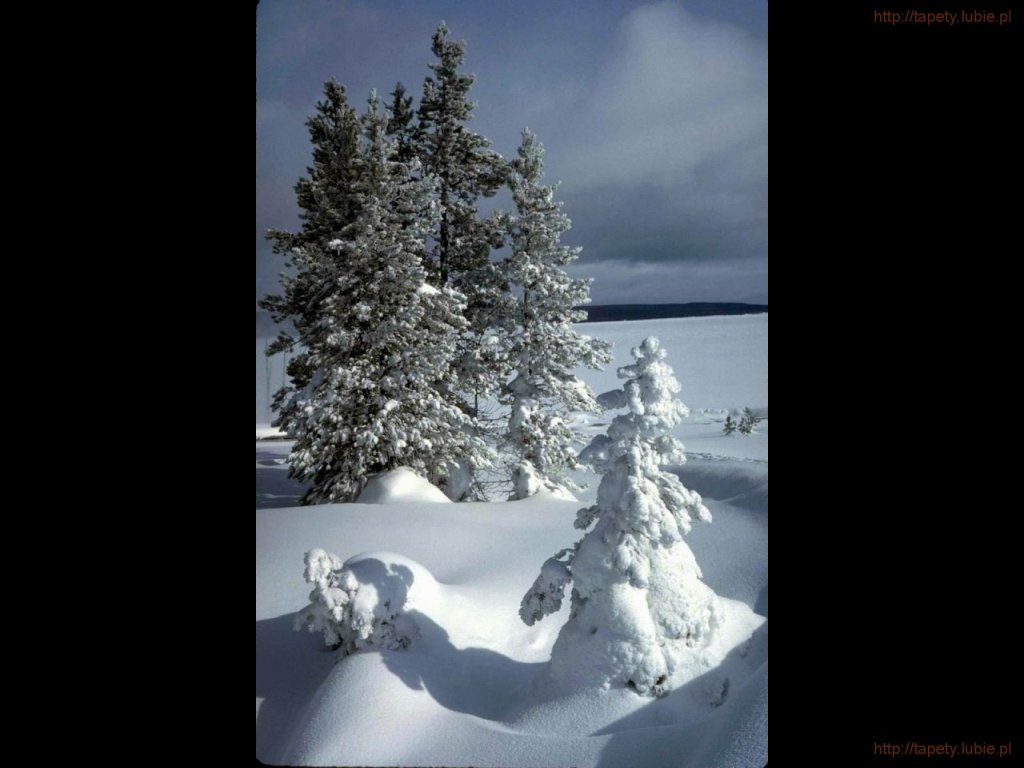 Słowo na niedzielę. Kpł 3,1-2.45-46; 1 Kor 10,31-11,1; Mk 1,40-45
O trądzie wiemy dziś dużo, nie tak jak dawniej, gdzie wiązano z nim każdą skórną skazę. I dobrze, warto było dmuchać na zimne, niż niepotrzebnie popaść w nieodwracalną katastrofę. Bowiem kiedyś (jeszcze do niedawna) ta nieuleczalna choroba zakaźna dziesiątkowała całe społeczeństwa, dlatego też społeczeństwo wypracowało skuteczną formę jej powstrzymania. A że autorytet religijny był tu wiodący, dlatego też procedura rozpoznawania i separacji przypadków chorobowych należała do kapłanów. O tym mówi dzisiejsze 1. czytanie, do którego nawiązuje Jezus w Ewangelii. Jednak nie o sam trąd tu chodziło, tylko o to, jakie spustoszenie społeczne potrafił on zaprowadzić w całej społeczeństwie, dotykając oczywiście szczególnie chorego. Ten ostatni był izolowany od rodziny i najbliższych, musiał sygnalizować swoje przyjście, kiedy zbliżał się do osiedli ludzkich prosząc o wyżywienie; inaczej, społeczeństwo w obronie własnej miało przyzwolenie go ukamienować. Los obydwu stron był smutny: wspólnota traciła kochanego członka rodziny, a człowiek chory był skazany na izolację i śmierć cywilną. Uzdrowienie trędowatego przez Jezusa pokazuje, że Jezus ma władzę nad chorobą i jest tym, który przywraca godność człowiekowi oraz pierwotny porządek w nowej wspólnocie zbawionych. Trąd i jego indywidualno-społeczne spustoszenie pokonane przez Jezusa jest zapowiedzią duchowego trądu, czyli grzechu i jego skutków dla każdego człowieka i całego społeczeństwa. Jezus ma szczególną moc nad tym duchowym zniewoleniem, i jeżeli człowiek zbliży się z wiarą do Jezusa prosząc Go o uzdrowienie (jak ten dzisiejszy trędowaty z Ewangelii), Jezus od razu odpowiada na jego prośbę i go oczyszcza. Sakrament pokuty i pojednania przywraca go wspólnocie zbawionych i pozwala mu korzystać z dobrodziejstw życia społecznego w nowym duchu. Pamiętajmy o tym, szczególnie wtedy, kiedy czujemy się zniewoleni i wyalienowani przez grzech.Modlitwa za chorychTobie, Jezu, który poprzez swoją mękę obdarzyłeś nas nadzieją życia wiecznego, zawierzamy wszystkich chorych, starszych, niepełnosprawnych, słabych i opuszczonych. Wspieraj swoją łaską i obdarzaj potrzebnymi mocami tych, którzy w domach, hospicjach i szpitalach, jednoczą się z Tobą przez cierpienia fizyczne lub duchowe. Spraw, aby nie zabrakło im odwagi do dźwigania krzyża, tak by przeżywali swe cierpienia w duchu miłości i ofiary za zbawienie świata. Błogosław, Panie, także wszystkim, którzy leczą chorych i opiekują się nimi. Wypełnij ich serca cierpliwością i łagodnością, aby w cierpiących odkrywali Twoje, pełne blasku i świętości, Oblicze. Który żyjesz i królujesz na wieki wieków. Amen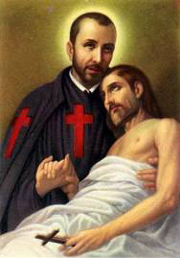 Modlitwa za Ojca świętego Franciszka w 5 rocznicę jego wyboru.O Jezu, Królu i Panie Kościoła, w Twojej obecności odnawiam moją więź z Twoim namiestnikiem na ziemi, Papieżem. W jego osobie chciałeś ukazać nam pewną i bezpieczną drogę, którą powinniśmy podążać wśród zamętu, niepewności i niepokoju. Mocno wierzę, że za Jego pośrednictwem, kierujesz nami, uczysz nas i uświęcasz, oraz że z Nim, naszym pasterzem, budujemy prawdziwy Kościół: jeden, święty, powszechny i apostolski. Naucz mnie kochać Papieża, żyć Jego nauczaniem i je głosić. Czuwaj nad Jego życiem, oświecaj Jego umysł, umacniaj Jego ducha, broń Go przed obmową i ludzką złością. Uspokój niszczące wiatry nieposłuszeństwa i niewierności, i spraw, by Twój Kościół zjednoczył się wokół Jego osoby, silny wiarą i działaniem, i stał się w ten sposób narzędziem Twojego zbawienia. 
Amen.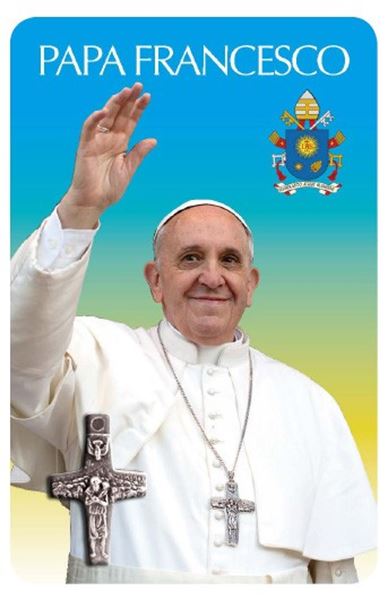 